ODGOJNO-OBRAZOVNO PODRUČJE: KOMUNIKACIJA1. ZADATAK: PROČITAJ I POGLEDAJ SLIKE!22. TRAVANJ - DAN PLANETA ZEMLJE ŽIVIMO NA PLANETU KOJI SE ZOVE ZEMLJA.    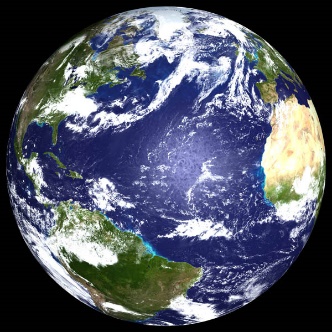 NA ZEMLJI IMA PUNO LJUDI, BILJAKA I ŽIVOTINJA.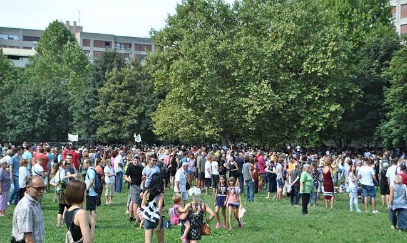 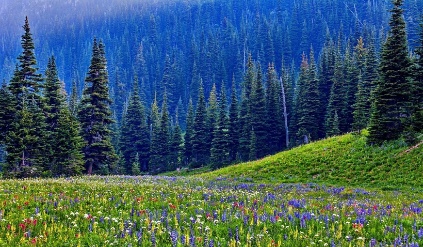 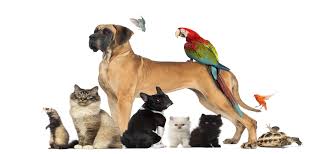 MORAMO ČUVATI NAŠU ZEMLJU.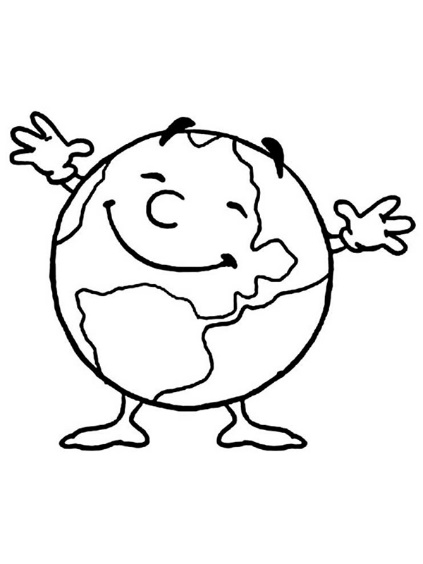 ZADATAK: POGLEDAJ I PROČITAJ REČENICE!ZADATAK: REČENICE SE SASTOJE OD RIJEČI KOJE SU ODVOJENE CRTAMA. PREPIŠI RIJEČI U BILJEŽNICU!3. ZADATAK: VJEŽBAJ ČITATI RIJEČI I REČENICE!ŽIVIMONAPLANETUKOJISEZOVE ZEMLJA.NAZEMLJIIMAPUNOLJUDI,BILJAKAIŽIVOTINJA.MORAMO ČUVATINAŠUZEMLJU.